Код из простых чиселБазовый уровень1)	На таблице ниже:Закрасьте цифру 1.Закрасьте числа кратные 2, которые больше 2.Закрасьте числа кратные 3, которые больше 3.Закрасьте числа кратные 5, которые больше 5.Закрасьте числа кратные 7, которые больше 7.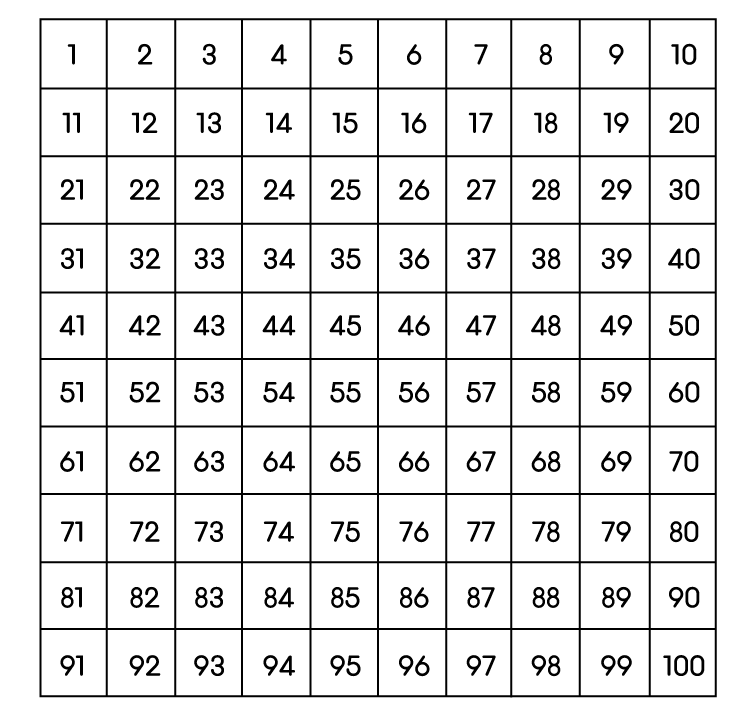 Почему мы не закрашиваем числа кратные 4?Почему мы не закрашиваем числа кратные 6?Почему мы не закрашиваем числа кратные 8?Почему мы не закрашиваем числа кратные 9?Почему мы не закрашиваем числа кратные 10?Средний уровень1)	На таблице ниже:Закрасьте цифру 1.Закрасьте числа кратные 2, которые больше 2.Закрасьте числа кратные 3, которые больше 3.Закрасьте числа кратные 5, которые больше 5.Закрасьте числа кратные 7, которые больше 7.Почему мы не закрашиваем числа кратные 4?Почему мы не закрашиваем числа кратные 6?Почему мы не закрашиваем числа кратные 8?Почему мы не закрашиваем числа кратные 9?Почему мы не закрашиваем числа кратные 10?2)	Запишите следующие числа как произведение простых чисел:a) 18			b) 81			c) 50			d) 72e) 49			f) 100			g) 52			h) 600		Углубленный уровень1)	Обведите кругом простые числа в следующем списке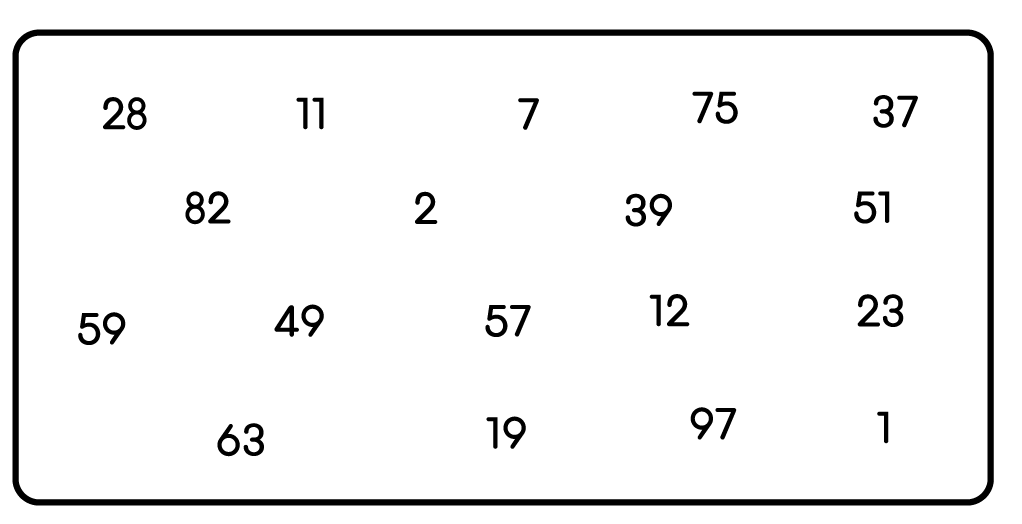 2)	Запишите следующие числа как произведение простых чисел:a) 18			b) 81			c) 50			d) 72e) 49			f) 100			g) 52			h) 600	3) 	Запишите числа выше как произведение степени простых чисел. 4)	Вычислить следующие произведения степени простых чисел:a) 33 × 52		b) 23 × 35		c) 5 × 132		d) 53 × 172e) 23 × 52 × 7		f) 53 × 132 × 19	g) 28 × 52		h) 193 × 2925)	Запишите следующие числа как произведение степени простых чисел:	a) 1323		b) 4225		c) 2400		d) 36125e) 103680		f) 11025		g) 10290		h) 3757Ответы Базовый уровень1)	a) Так как они кратны 2b) Так как они кратны 2 и 3c) Так как они кратны 2d) Так как они кратны 3e) Так как они кратны 5все не закрашенные числа – простые числа.Средний уровень1)	a) Так как они кратны 2b) Так как они кратны 2 и 3c) Так как они кратны 2d) Так как они кратны 3e) Так как они кратны 5все не закрашенные числа – простые числа.2)	a) 2 × 3 × 3	b) 3 × 3 × 3 × 3	c) 2 × 5 × 5	   d) 2 × 2 × 2 × 3 × 3	e) 7 × 7	f) 2 × 2 × 5 × 5		g) 2 × 2 × 13	   h) 2 × 2 × 2 × 3 × 5 × 5	Углубленный уровень1)	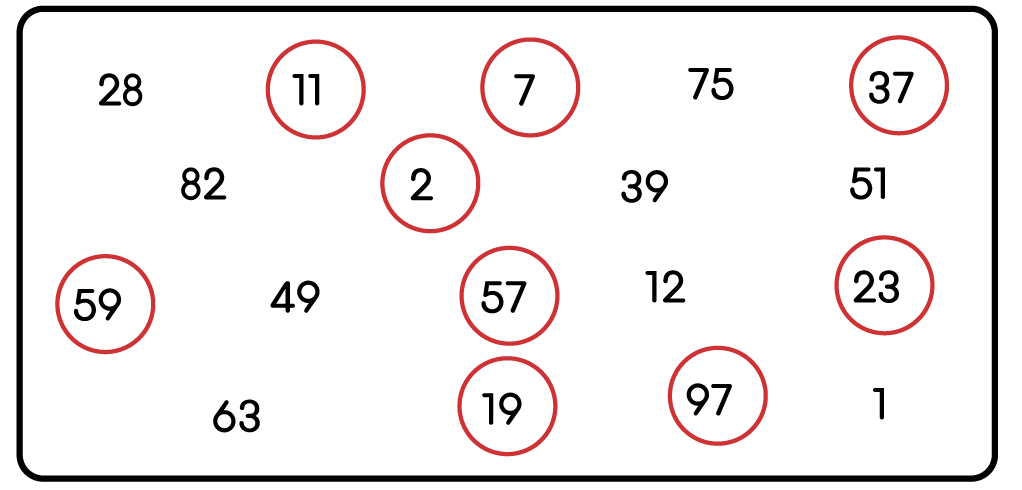 2)	a) 2 × 3 × 3	b) 3 × 3 × 3 × 3	c) 2 × 5 × 5	   d) 2 × 2 × 2 × 3 × 3	e) 7 × 7	f) 2 × 2 × 5 × 5		g) 2 × 2 × 13	   h) 2 × 2 × 2 × 3 × 5 × 5	3)	a) 2 × 32	b) 34			c) 2 × 52		d) 23 × 32	e) 72		f) 22 × 52		g) 22 × 13		h) 23 × 3 × 524)	a) 675		b) 1944		c) 845			d) 36 125e) 1400	f) 401 375		g) 6400		h) 5 768 4195)	a) 33 × 72	b) 52 × 132		c) 25 × 3 × 52		d) 53 × 172	e) 28 × 34 ×5	f) 32 × 52 × 72		g) 2 × 3 × 5 × 73	h) 13 × 172